「こども本の森 神戸」　本の寄贈申込書　　年　　　月　 　日神戸市　こども本の森担当　宛下記の本を「こども本の森 神戸」へ寄贈します。寄贈した本の取り扱いを神戸市に一任するとともに、次の条件について了承します。※寄贈者ご本人が□にチェックし、署名してください□寄贈された本は、選定の結果、「こども本の森 神戸」に配架されないこともあります。(配架されない本は、バザー等への出品、他施設への寄付等で活用させていただきます。なお、活用が難しい本は、廃棄する場合があります)□寄贈された本は返却できません。また、どのように活用されたのかの問い合わせには答えられません。□以下の本（配架できない本）が含まれていないことを確認しました。×状態が良好でない(汚れ、日焼け、水濡れ跡、書き込み、破れ等がある)本×学習参考書、雑誌×ＤＶＤやCDなどが付録としてついている図書×古い辞書や事典×全集・シリーズもので欠本があるもの署名　　　　　　　　　　　　　　　　　　　　　　　　　　　　　　　　　　　　　　　　　　　　　　　　　　　　　　　　　　　計　 　冊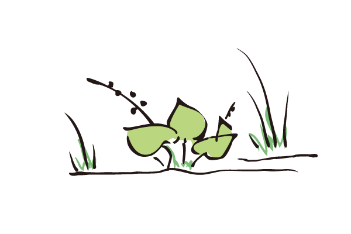 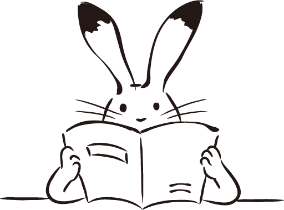 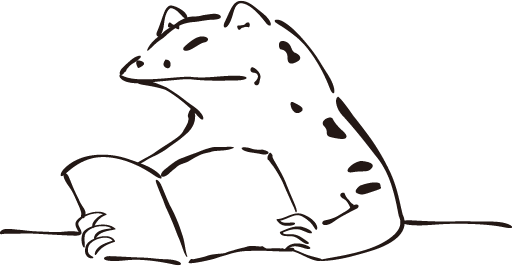 